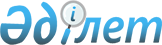 Батыс Қазақстан облысы әкімдігінің 2020 жылғы 5 маусымдағы № 134 "Учаскелiк комиссиялар туралы ережені бекіту туралы" қаулысының күші жойылды деп тану туралыБатыс Қазақстан облысы әкімдігінің 2023 жылғы 22 желтоқсандағы № 331 қаулысы. Батыс Қазақстан облысының Әділет департаментінде 2023 жылғы 25 желтоқсанда № 7306-07 болып тіркелді
      Қазақстан Республикасының "Қазақстан Республикасындағы жергілікті мемлекеттік басқару және өзін-өзі басқару туралы" және "Құқықтық актілер туралы" Заңдарына сәйкес Батыс Қазақстан облысының әкімдігі ҚАУЛЫ ЕТЕДІ:
      1. Батыс Қазақстан облысы әкімдігінің "Учаскелiк комиссиялар туралы ережені бекіту туралы" 2020 жылғы 5 маусымдағы №134 (Нормативтік құқықтық актілерді мемлекеттік тіркеу тізілімінде №6281 болып тіркелген) қаулысының күші жойылды деп танылсын.
      2. "Батыс Қазақстан облысы әкімінің аппараты" мемлекеттік мекемесі осы қаулының Батыс Қазақстан облысының Әділет департаментінде мемлекеттік тіркелуін қамтамасыз етсін.
      3. Осы қаулының орындалуын бақылау Батыс Қазақстан облысы әкімінің жетекшілік ететін орынбасарына жүктелсін.
      4. Осы қаулы оның алғашқы ресми жарияланған күнінен бастап қолданысқа енгізіледі.
					© 2012. Қазақстан Республикасы Әділет министрлігінің «Қазақстан Республикасының Заңнама және құқықтық ақпарат институты» ШЖҚ РМК
				
      Батыс Қазақстан облысының әкімі

Н. Турегалиев
